Christian  Educators Network		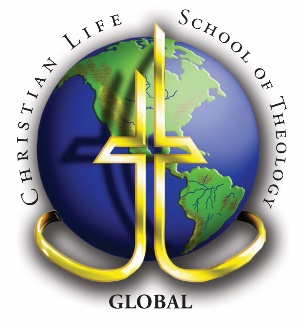 6171 Gateway Dr., Columbus, GA 31909 • 706-323-0847Christian Worldview Concentration (GoStrategic)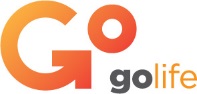 GoStrategic SLT alumni receive 66 transferred units. Additional Core units as listed above are required (18 units of core) followed by the Elective units (42).Course No.Course NameUnitsGoStrategic: Strategic Life Training66Core:BTBiblical Theology course3CCChristian Counseling course3HTHistorical Theology course3NTNew Testament course3OTOld Testament course3PTPractical Theology course3Electives:42Grand total for Bachelor Degree:126